Тема: 23 февраля, лэпбук  «Армейский»Тема Дня защитника Отечества одна из любимых тем воспитанников нашего детского сада. Информацию по данному празднику дети получают не только из рассказов воспитателей, но и через показ различных видео и печатной продукции. Я, как воспитатель и как родительница своего сына хотела бы поделиться таким информационным продуктом как лэпбук «Армейский». Предлагаю вам сделать военный лепбук.  Данное тематическое пособие расширяет кругозор ребенка и знакомит с военной историей нашей страны. Ведь патриотическое воспитание является одним из важнейших направлений любого, в том числе и дошкольного образования. Для начала нужно скачать и распечатать готовые шаблоны на сайте Maam.ru  и картинки для изготовления. Вырезаем основу и обложку. Основу я приклеила к картону и соединила скоросшивателем, для более длительного использования. Далее выстригла все карманы и обклеила по возможности скотчем, также для более длительного использования.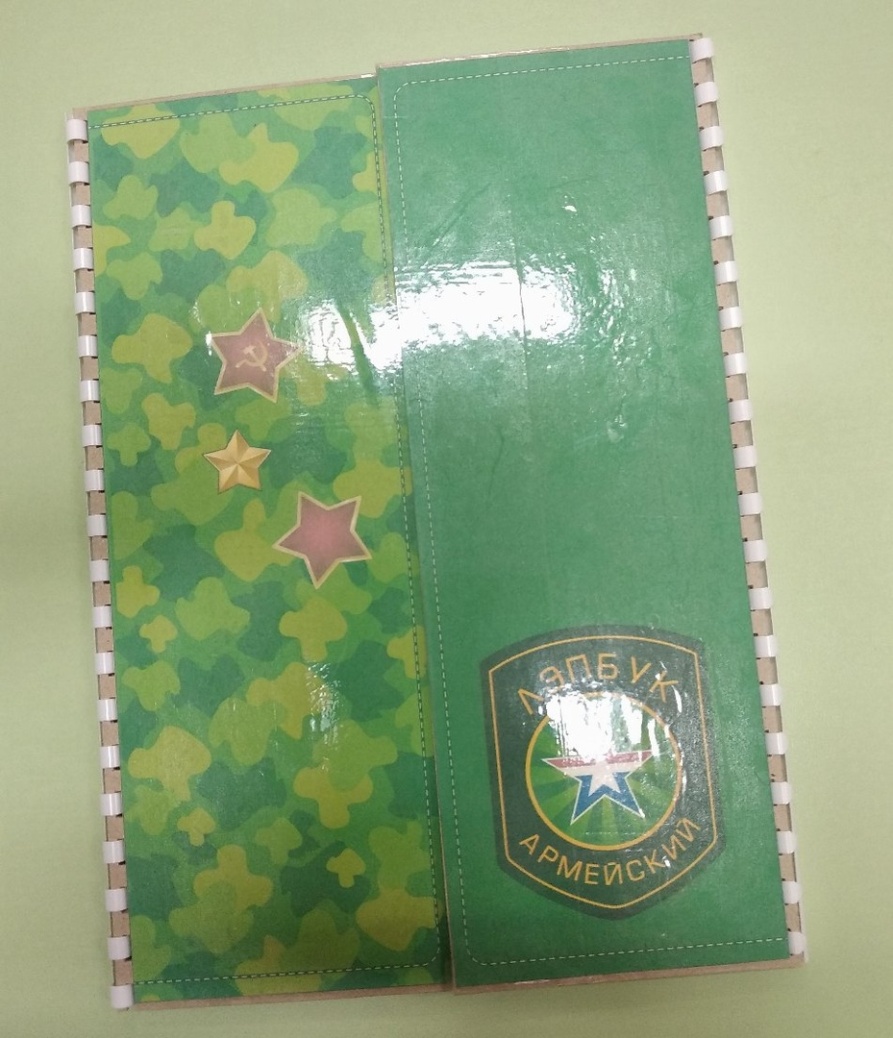 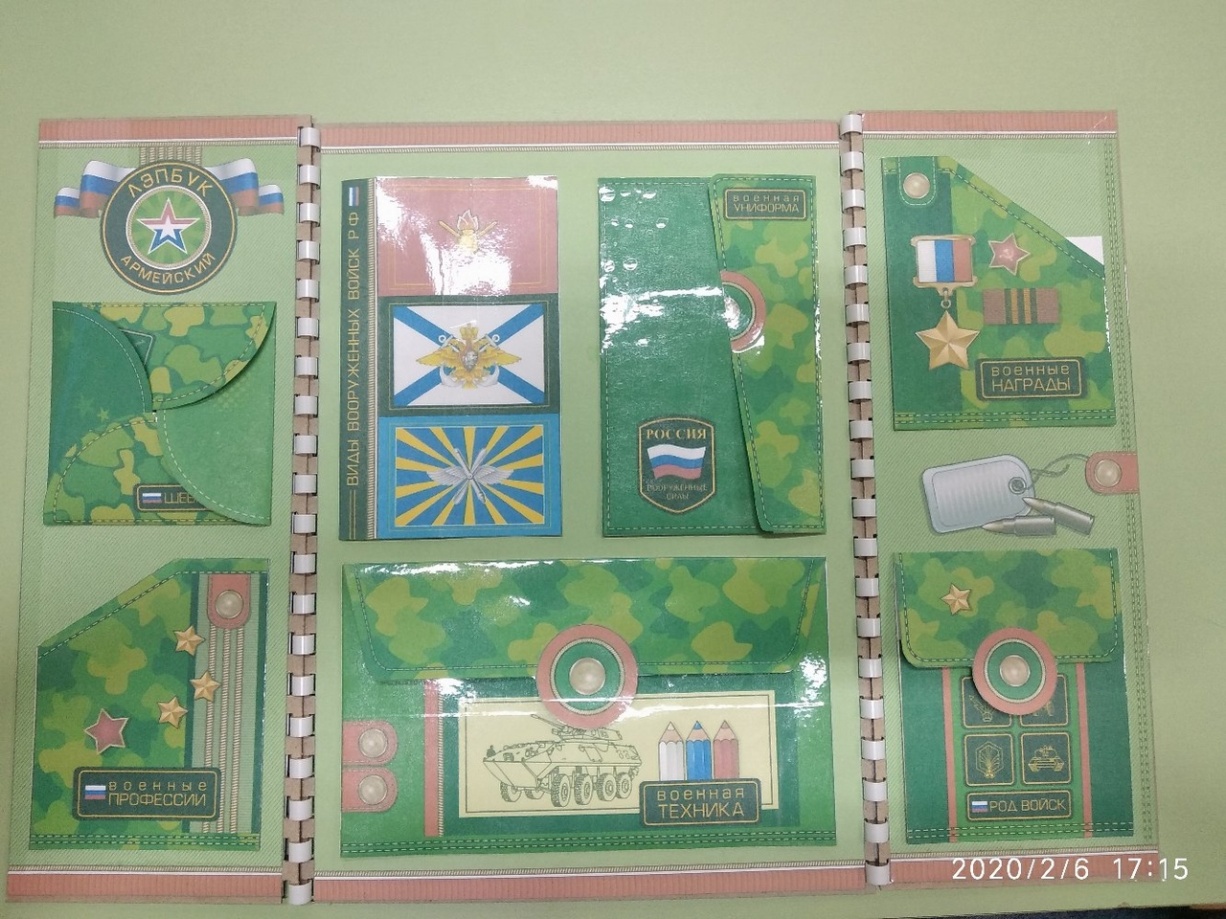 Содержимое лепбука получилось очень содержательным:-  это и различные рода войск: 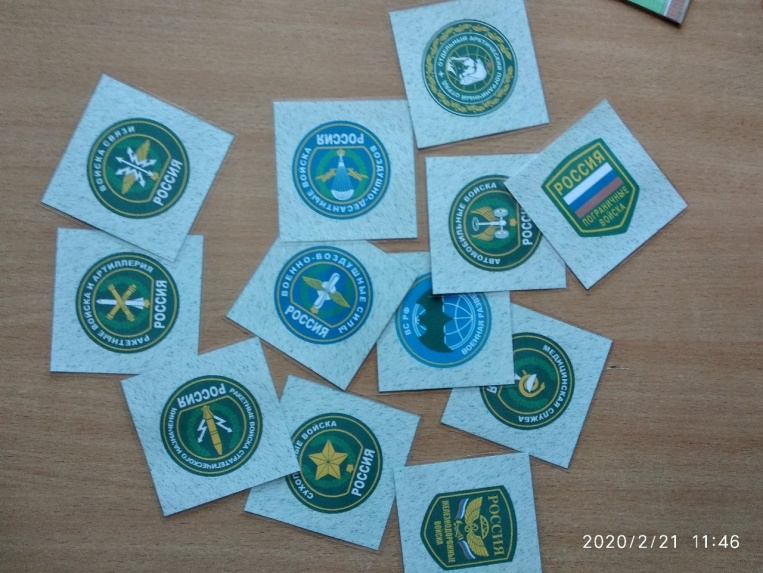 -  и различная военная форма: 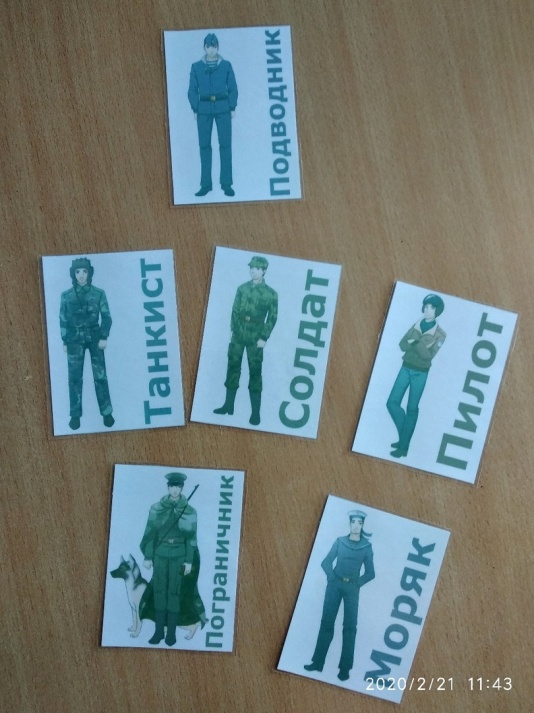 - и боевые награды: 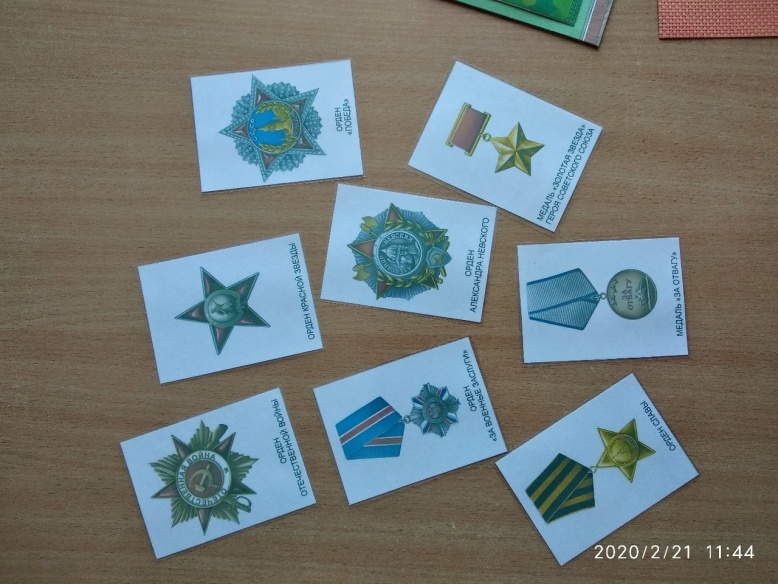 - флаги: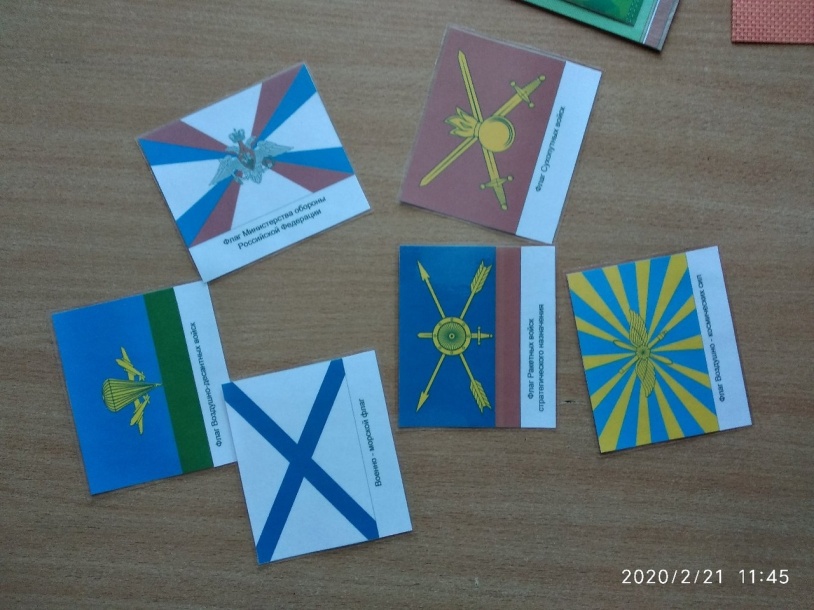 - и из чего состоит военная форма: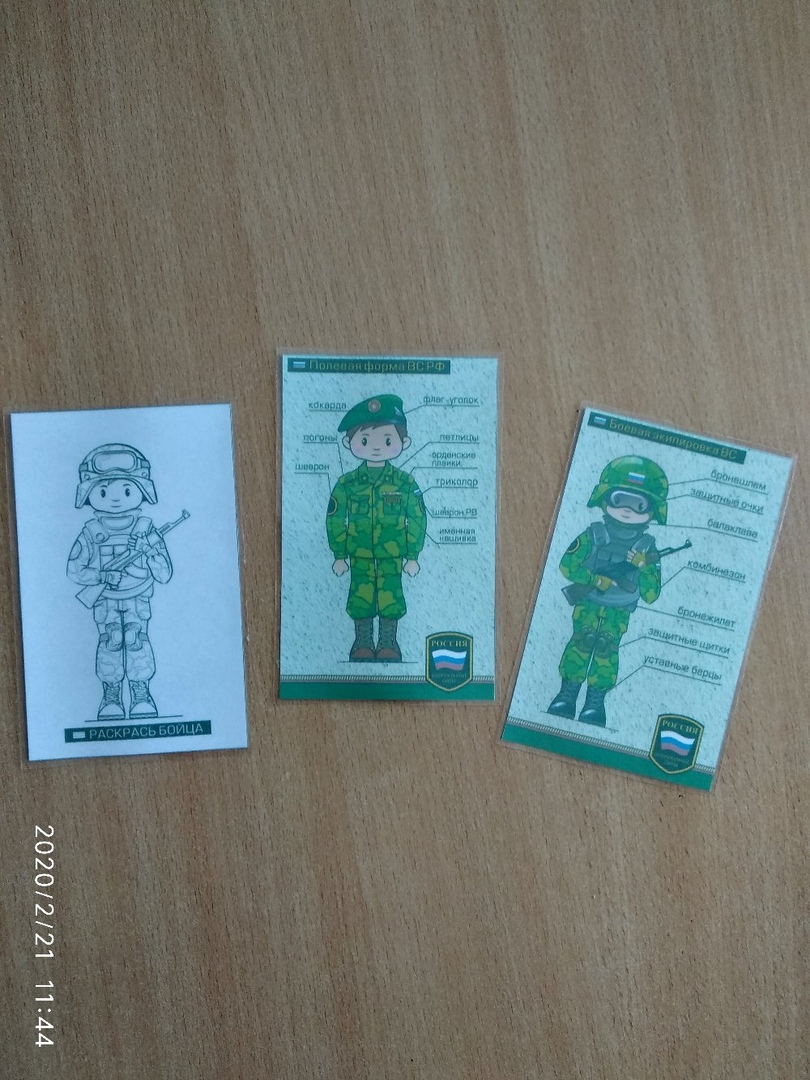 Для разнообразия дидактическое содержимое можно менять в зависимости от возраста детей.Приятного творчества!